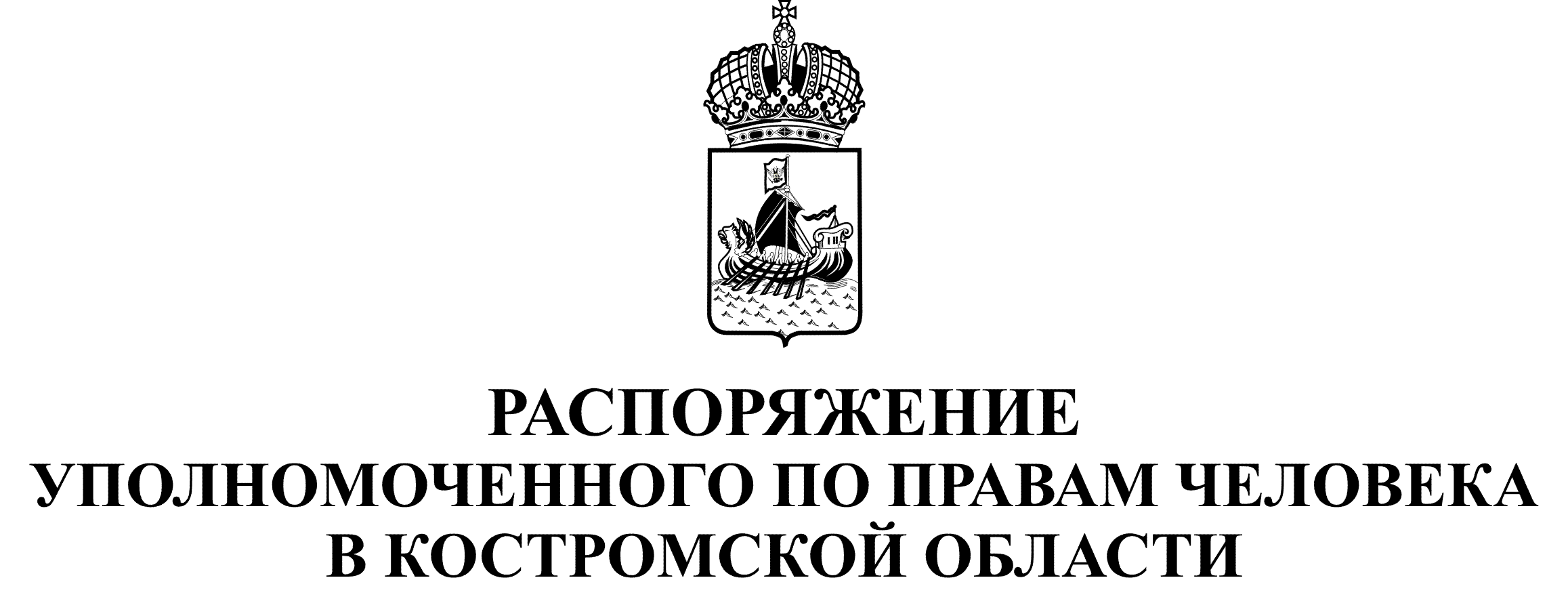 от 19 августа 2014 года                                                                             №  40-рОб   утверждении   Положения   о   сообщении   Уполномоченным   по правам человека в Костромской области, государственными гражданскими служащими Государственного органа Костромской области «Уполномоченный по правам человека в Костромской области и его аппарат» о получении подарка в связи с их должностным положением или исполнением ими служебных (должностных) обязанностей, сдаче и оценке подарка, его реализации (выкупе) и зачислении средств, вырученных от его реализации	В  соответствии  с  Федеральным  законом  от  25  декабря  2008  года № 273-ФЗ «О противодействии коррупции», Указом Президента Российской Федерации от 13 марта 2012 года N 297 «О национальном плане противодействия коррупции на 2012-2013 годы и внесении изменений в некоторые акты Президента Российской Федерации по вопросам противодействия коррупции», Постановлением Правительства Российской Федерации от 9 января 2014 года № 10 «О порядке сообщения отдельными категориями лиц о получении подарка в связи с их должностным положением или исполнением ими служебных (должностных) обязанностей, сдачи и оценки подарка, реализации (выкупа) и зачисления средств, вырученных от его реализации»:Утвердить Положение о сообщении Уполномоченным по правам человека в Костромской области, государственными гражданскими служащими Государственного органа Костромской области «Уполномоченный по правам человека в Костромской области и его аппарат» о получении подарка в связи с их должностным положением или исполнением ими служебных (должностных) обязанностей, сдаче и оценке подарка, его реализации (выкупе) и зачислении средств, вырученных от его реализации (приложение).2. Контроль за исполнением настоящего распоряжения возложить на руководителя аппарата Уполномоченного по правам человека в  Костромской области  Е.Е. Красавину.3. Настоящее распоряжение вступает в силу со дня его подписания.В.В. СмирновПриложение № 1к Положению о сообщении Уполномоченным по правам человека в Костромской области,  государственными гражданскими служащими Государственного органа Костромской области «Уполномоченный по правам человека в Костромской области и его аппарат» о получении подарка в связи с их должностным положением или исполнением ими служебных (должностных) обязанностей, сдаче и оценке подарка, его реализации (выкупе) и зачислении средств, вырученных от его реализацииУведомление о получении подарка________________________________________________________________________  (наименование уполномоченного должностного лица государственного органа)от___________________________________________________________________________(Ф.И.О., занимаемая должность)Уведомление о получении подарка от «___» ___________ 20___ г.Извещаю о получении __________________________________________________(дата получения)подарка(ов) на_________________________________________________________________(наименование протокольного мероприятия, служебной командировки, другого официального мероприятия, место и дата проведения)Приложение: _______________________________________ на _____ листах.                                              (наименование документа)Лицо, представившее уведомление ________ ____________ "___" ________ 20__ г.                                                         (подпись)   (расшифровка подписи)Лицо, принявшее уведомление     _______ _______________ "___" ________ 20__ г.                                                                    (подпись)   (расшифровка подписи)Приложение: _____________________________________________ на _____ листах.                                              (наименование документа)Регистрационный номер в журнале регистрации уведомлений ___"___" ____ 20__ г.Приложение № 2к Положению о сообщении Уполномоченным по правам человека в Костромской области,  государственными гражданскими служащими Государственного органа Костромской области «Уполномоченный по правам человека в Костромской области и его аппарат» о получении подарка в связи с их должностным положением или исполнением ими служебных (должностных) обязанностей, сдаче и оценке подарка, его реализации (выкупе) и зачислении средств, вырученных от его реализацииАкт о приеме-передаче № _______подарков, полученных в связи с протокольнымимероприятиями, служебными командировкамии другими официальными мероприятиямиг. Кострома                                                                                        «___» __________ 20__ г.Мы, нижеподписавшиеся, составили настоящий акт о том, что ______________________________________________________________________________________________                        (Ф.И.О. должностного лица)сдал, а материально ответственное лицо __________________________________________                                                                                          (Ф.И.О., должность)принял на ответственное хранение следующие подарки:Настоящий акт составлен в трех экземплярах, один экземпляр - для должностного лица, второй - для материально ответственного лица, третий - для отдела планово-финансовой работы, бухгалтерского учета, контроля и отчетности.Приложение: ___________________________________________ на _______ листах.                  (наименование документа: чек, гарантийный талон и т.п.)Принял на ответственное хранение _______ _______________________                                                                           (подпись)  (расшифровка подписи)                           Сдал на ответственное хранение_________ ________________________                                                          (подпись) (расшифровка подписи)Принято к учету ________________________________________________________                                                                   (наименование подарка)Исполнитель  (подпись) (расшифровка подписи)  «___» __________ 20___ г.Приложение № 3к Положению о сообщении Уполномоченным по правам человека в Костромской области,  государственными гражданскими служащими Государственного органа Костромской области «Уполномоченный по правам человека в Костромской области и его аппарат» о получении подарка в связи с их должностным положением или исполнением ими служебных (должностных) обязанностей, сдаче и оценке подарка, его реализации (выкупе) и зачислении средств, вырученных от его реализацииАкто возврате подарка № ________г. Кострома                                                                                  от «___»___________ 20__ г.Материально ответственное лицо __________________________________________                                                                                                                  (Ф.И.О., должность)возвращает должностному лицу _________________________________________________                                                                                                    (Ф.И.О., должность)подарок ___________________________________________________________________,переданный по акту о приеме-передаче от «___» __________ 20___ г. № _____           Выдал                                                                            Принял___________/________________/                   ____________/________________/       (подпись)       (расшифровка)                                             (подпись)           (расшифровка)«___» __________ 20___ г.                                  «___» ___________ 20___ г.Наименование подаркаХарактеристика подарка, его описаниеКоличество предметовСтоимость в рублях1.2.ИтогоN п/пНаименованиеОсновные характеристики (их описание)Количество предметовСумма в рублях123451.Итого